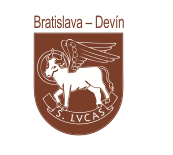 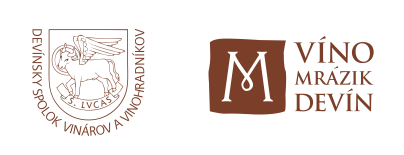 VÍNA DEVÍNA – Devínsky festival vína 2019sobota 26. októbra 2019 od 10:00 do 20:00Devínske trhovisko a priestor pod devínskym hradomPrihláška k účastiTýmto sa prihlasujem na VÍNA DEVÍNA – Devínsky festival vína, ktorý sa bude konať  26. 10. 2019na devínskom trhovisku a parkovisku pod devínskym hradom a súhlasím s podmienkami účasti.Zašlite scan vyplnenej prihlášky na vinobranie-devin@THEBENER.comdňa : ....................................... 2019                               			.......................................................                                                                                                        		  podpis účastníkameno účastníka / názov firmyadresaPSČ, mesto / obectelefónne číslo / mobilemailwwwčíslo OP alebo IČODIČIČ DPH (ak som platca DPH)oprávnený zástupca (meno, mobil)stánok – rozmery  [m][šírka / hĺbka]predávaný sortimentpotrebujem elektrickú prípojku[kW, A]